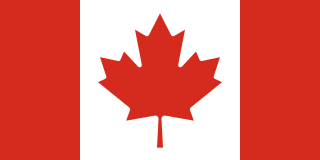 Country: CanadaDelegate: Berkay AltınkayaCanada recognizes the potential benefits of genetic engineering, but also recognizes the need to ensure that ethical and legal considerations are taken into account to ensure that the use of this technology is in line with international human rights standards.Canada recognizes that genetic engineering has the potential to address many pressing issues, including improving food security, enhancing medical treatments, and combating diseases. However, genetic engineering also raises important ethical considerations, including the potential for unintended consequences and the need to respect human dignity and the right to privacy.In line with international human rights standards, Canada emphasizes the need to ensure that individuals are not subject to discrimination based on their genetic makeup. Canada also recognizes the importance of informed consent and the right to refuse genetic testing or treatments. Canada supports the establishment of clear guidelines and regulations to ensure that genetic engineering is used ethically and in a manner consistent with international human rights standards.Canada is aware the need to ensure that any research and development involving genetic engineering is conducted in an ethical and transparent manner. This includes ensuring that any potential risks associated with genetic engineering are identified and minimized, and that the benefits of such research are widely shared. Canada also emphasizes the need to respect cultural and religious diversity when it comes to genetic engineering.In conclusion, Canada recognizes the potential benefits of genetic engineering, but also recognizes the need to ensure that ethical and legal considerations are taken into account. Canada is committed to working with the international community to develop clear guidelines and regulations to ensure that genetic engineering is used in an ethical and responsible manner, and to ensure that the rights and dignity of all individuals are respected.